ПРОЕКТ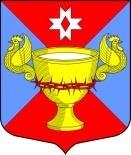 МЕСТНАЯ АДМИНИСТРАЦИЯмуниципального образования Лаголовское сельское поселениемуниципального образования Ломоносовский муниципальный районЛенинградской областиПОСТАНОВЛЕНИЕ                                                                                                                                                                           № 2 «Об утверждении перечня мероприятий муниципального образования Лаголовское сельское поселение  муниципального образования Ломоносовский муниципальный             район Ленинградской области на предоставление субсидии на поддержку развития общественной инфраструктуры муниципального значения в 2023 году» 	 В соответствии с Порядком предоставления и расходования субсидий из областного бюджета Ленинградской области бюджетам муниципальных образований Ленинградской области на поддержку развития общественной инфраструктуры муниципального значения, утвержденного Постановлением Правительства Ленинградской области от 14.11.2013 № 399 «Об утверждении государственной программы Ленинградской области «Устойчивое общественное развитие в Ленинградской области», распоряжением Правительства Ленинградской области от 18.06.2021 № 396-р «Об установлении предельного уровня софинансирования Ленинградской областью (в процентах) объема расходных обязательств муниципальных образований Ленинградской области на 2022 год и на плановый период 2023 и 2024 годов» администрация  муниципального образования Лаголовское сельское поселение муниципального образования Ломоносовский муниципальный район Ленинградской областиПОСТАНОВЛЯЕТ:Утвердить прилагаемый перечень мероприятий муниципального образования Лаголовское сельское поселение муниципального образования Ломоносовский муниципальный район Ленинградской области на предоставление субсидии на поддержку развития общественной инфраструктуры муниципального значения на 2023 году (Приложение).Настоящее постановление разместить на официальном сайте местной администрации муниципального образования Лаголовское сельское поселение муниципального образования Ломоносовский муниципальный район Ленинградской области в сети «Интернет».Контроль за исполнением настоящего постановления оставляю за собой.           Глава местной администрации           Муниципального образования            Лаголовское сельское поселение                                                                                    Д.И. СеливановУТВЕРЖДЕН постановлением МО Лаголовское сельское поселение
от 10.01.2023 № 2 (Приложение №1)Перечень проектов, направленных на поддержку развития общественной инфраструктуры муниципального образования Лаголовское сельское поселение муниципального образования Ломоносовский муниципальный районЛенинградской области на 2023 годмуниципального образования Лаголовское сельское поселение муниципального образования Ломоносовский муниципальный районЛенинградской области на 2023 годмуниципального образования Лаголовское сельское поселение муниципального образования Ломоносовский муниципальный районЛенинградской области на 2023 годмуниципального образования Лаголовское сельское поселение муниципального образования Ломоносовский муниципальный районЛенинградской области на 2023 годмуниципального образования Лаголовское сельское поселение муниципального образования Ломоносовский муниципальный районЛенинградской области на 2023 годмуниципального образования Лаголовское сельское поселение муниципального образования Ломоносовский муниципальный районЛенинградской области на 2023 годмуниципального образования Лаголовское сельское поселение муниципального образования Ломоносовский муниципальный районЛенинградской области на 2023 годмуниципального образования Лаголовское сельское поселение муниципального образования Ломоносовский муниципальный районЛенинградской области на 2023 годмуниципального образования Лаголовское сельское поселение муниципального образования Ломоносовский муниципальный районЛенинградской области на 2023 годмуниципального образования Лаголовское сельское поселение муниципального образования Ломоносовский муниципальный районЛенинградской области на 2023 год№ пп
(Целевой показатель)Муниципальный район (ГО), муниципальное образованиеПланируемое распределение средств (характеристика проекта, в т.ч. наименование муниципального учреждения, адрес, направление расходов)Срок реализации (год завершения)Доля софинансирования (%)Объем средств (стоимость реализации проекта, рублей)Объем средств (стоимость реализации проекта, рублей)Объем средств (стоимость реализации проекта, рублей)Автор обращения
(ФИО)Код КБК (РзПРз)№ пп
(Целевой показатель)Муниципальный район (ГО), муниципальное образованиеПланируемое распределение средств (характеристика проекта, в т.ч. наименование муниципального учреждения, адрес, направление расходов)Срок реализации (год завершения)Доля софинансирования (%)всегоза счет средств ОБза счет средств МБАвтор обращения
(ФИО)Код КБК (РзПРз)123456789101Лаголовское сельское поселениеМестная администрация МО Лаголовское сельское поселение МО Ломоносовский муниципальный р-н Ленинградской области, обустройство освещения улично-дорожной сети по ул. Полевая в д. Михайловка20235%526315,79      500000,00       26315,79Селиванов Д.И.0503